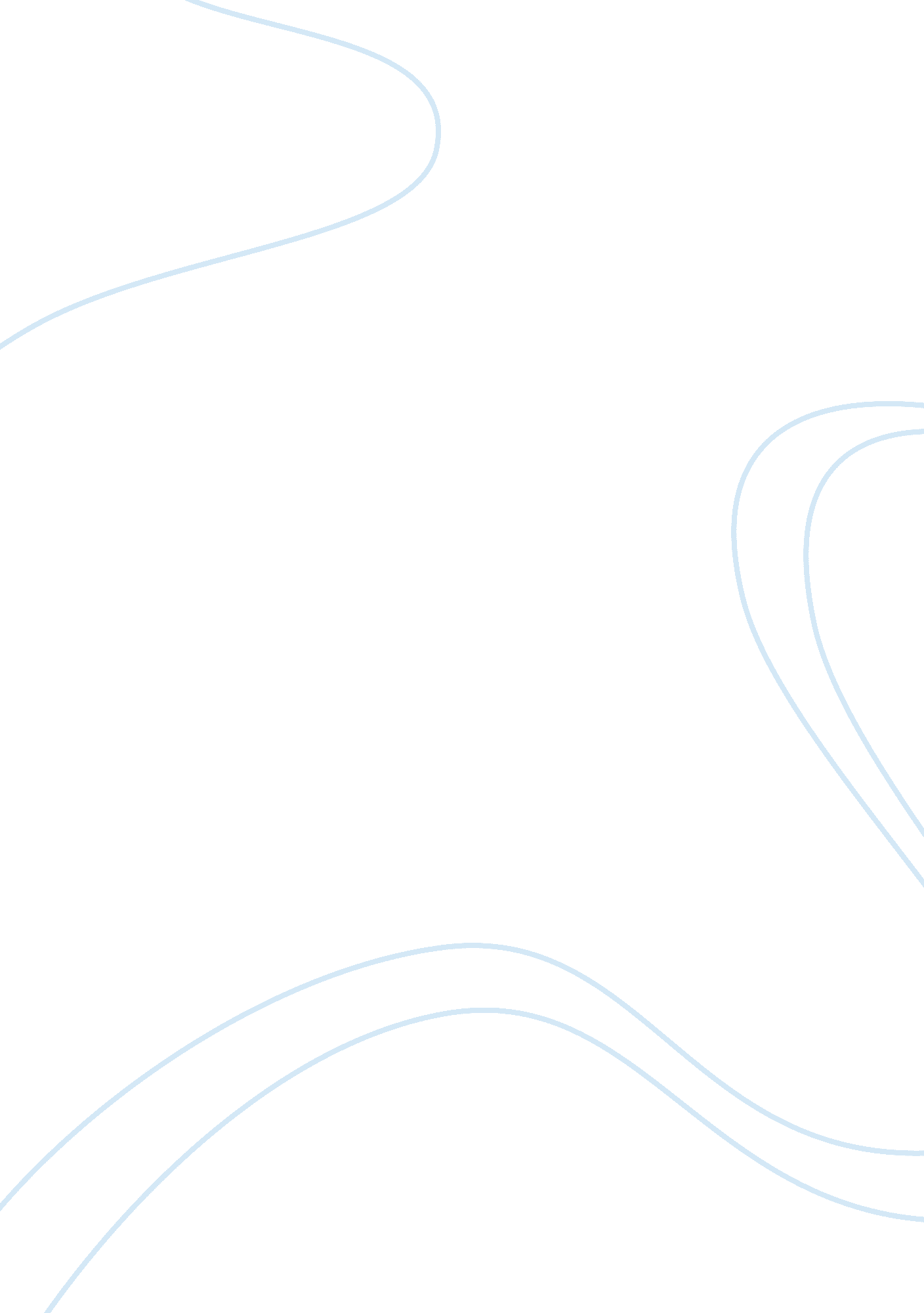 Abortion is a form of murderFamily, Abortion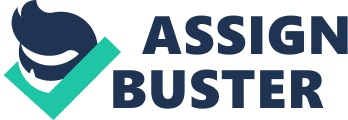 Each year, two out of every one hundred women aged fifteen to forty-four have anabortion, 48 % of them have had at least one previous abortion and 61% percent have had a previous birth. This means that these women understand the joy of a baby being born, and still choose to take away their privilege to live. They’ve carried these children before and know thehappinessof seeing their own healthy child in their arms for the first time. Why then, when they know they are creating a new life inside of them, do they choose to deprive their child the right to live and experience everything life has to offer? They willingly decide to kill that child and decide to have an abortion. Hence, abortion should be illegal because one is committing an inhumane act by killing an innocent child inside the mother’s womb. The reasons included are abortion is a form of murder, causes many psychological issues, other means of contraceptives are available, legal view against abortion, is very costly, and abortion can cause medical complications. “ Abortion is a form of murder and demeans the value of human life. When a mother is carrying a child, she does not say “ oh, the fetus kicked” or “ oh, the mass of cells that hasn’t become a person kicked”, the mother says “ the baby kicked” (Balanced Politics). After contraception the baby is considered alive and a human. According to “ The Official Senate report on Senate Bill 158”, the “ Human Life Bill”, says that conception marks the beginning of the human life of ahuman being- a being that is alive and a member of the human species. The life of the baby begins right away; one cannot take that away and kill the baby. Everything that determines the individuality and originality of a person is established at conception. The first single cell contains the entire genetic blueprint of the human being. Abortion ends the innocent life of a baby. From conception, the new human conceived deserves the full protection of the law just as any other person does. Abortion causes many psychological issues not only to the mother, but also to thefamily. Many women who have an abortion in their younger years end up living the rest of their lives in permanent guilt. Even if the mother is fine with aborting the child, the father may not be. The father might want to keep the baby, but he thinks he has no legal alternative if the mother chooses abortion. Why should he suffer for the decision the mother makes? Abortion causes damage to everyone. In a study of post-abortion patients only 8 weeks after their abortion, researchers found that 44% complained of nervous disorders, 36% had experienced sleep disturbances, 31% had regrets about their decision, and 11% had been prescribed psychotropic medicine by their familydoctor. Since many post-aborted women use repression as a coping mechanism, there may be a long period of denial before a woman seeks psychiatric care (Major Psychological Sequelae of Abortion). These repressed feelings may cause illnesses and psychiatric or behavioral issues in other areas of the mother’s life. As a result, some counselors report that unacknowledged post-abortion distress is the main factor in many of their female patients, even though their patients have come to them seeking therapy for seemingly unrelated problems. Also, women may experience abortion as a traumatic event. Many are forced into unwanted abortions by husbands, boyfriends, parents, or others. If the woman has repeatedly been a victim of domineering abuse, such an unwanted abortion may be perceived as the ultimate violation in a life characterized by abuse. Other women, no matter how compelling the reasons they have for seeking an abortion, may still perceive the termination of their pregnancy as the violent killing of their own child. The fear, anxiety, pain, and guilt associated with abortion all cause damage to the motherand anyone who is associated with the baby being aborted (Major Psychological Sequelae of Abortion). Women have the right to treat their bodies however they want, but there are other means of birth control that are much more suitable; abortion should be a last resort option and even then only if it is absolutely necessary. If a woman does not want to become pregnant, she should avoid this with some sort of contraception or abstinence. There are many ways that a woman can prevent pregnancy, the most common of which being a birth control pill that generally must be taken once a day. If a woman accidentally becomes pregnant she can choose to put the child up for adoption, take the morning after pill, which is generally a stronger dose of a birth control pill, or use a copper intrauterine device, which must be inserted within five days of conception in order to work properly. If they find out too late to use either the morning after pill or to use a CID, they should make the right choice and put the child up for adoption. A big mistake that most people think is that the morning after pill is the same thing has having an abortion because you are killing the baby, but the pill kills the sperm before it conceives the egg and is not actually killing the baby. About 1. 5 million American families want to adopt children, and women have up to nine months to decide where and who they want to raise their child. It is a win-win situation for the mother because she does not have to kill her baby if she does not want the child; instead she is doing a good thing by giving up the child for adoption. Rape and incest victims should take the morning after pill to prevent a pregnancy if they do not want it to occur, or put the child up for adoption. It is understandable for the mother to not want to go through with the birth because she wants to forget about the incident, but it is a much better alternative to abortion and a much safer one. The only situation where abortion is understandable is when the mother is in danger of dying because of giving birth to the baby. This happens in ectopic pregnancies, where the fetus begins developing outside of the womb. In this situation the mother can resort to abortion, because her life is in danger. The baby has a zero change of living also (Balanced Politics). There are many legal arguments that support not having an abortion. A good example of a case is of Roe v. Wade, which allows abortion seven months into pregnancy. It violates the standard of legal reasoning. The Supreme Court made a decision on not to decide when life began. It overturned state laws that protected the unborn and has resulted in over 30 million abortions (roughly the population of Canada) in the United States. The Supreme Court clearly stated that it does not know when life begins and then violated the very spirit of this legal principle by acting as if it just proved that no life existed in the womb. A crucial role of government is to protect life. Government cannot remove a segment of the human population from its protection without adequate justification. For example," A hunter who hears rustling in the bushes shouldn't fire until he knows what is in the bushes. Likewise, a Court which doesn't know when life begins should not declare open season on the unborn. ” (Arguments Against Abortion). Abortion is extremely expensive and taxmoneyshould not support this horrible act. The First trimester procedures run about $500-1000. Second trimester procedures cost $600-10, 000. People have the right to see where their tax money is going. Abortion is a medical procedure that must be performed by a doctor. The government contributes to manyhealthcare institutions such as Healthcare for the Homeless, Planned Parenthood, free clinics, etc. Planned Parenthood, through promoting abortion, has killed far more people than the Third Reich did. It is the most efficient mass-murder machine ever devised, and is funded by our federal tax dollars. It may not use our tax money to abort babies but our taxes buy and maintain the office, hire the personnel, and pay for the counseling that leads to the abortion. Everyone who pays taxes has the right to prevent their money from going to these institutions that commit murder by killing an innocent child (Abortion And Your Taxes). Abortion also causes various medical complications to the mother. Some complications include blocked fallopian tubes, weakened cervix, uterine scarring, and damage to the mother’s reproductive system, which may make her unable to conceive in the future. Women may also face the increase in the probability of tubal babies, hysterectomies, miscarriages, still births, and premature deaths. Abortion increases the chance of breast, uterine, and cervical cancer. “ During a women’s pregnancy a surge of hormone, estrogen, causes the breast cells to divide, become more mature and secrete milk” (Anti-Abortion Arguments). During this process of cell division they are more susceptible to cancer causing agents. If the woman has an abortion, the natural process is interrupted and her breast cells will remain immature. Also, not all abortions are 100% hygienically clean, which may create a leeway for hundreds of types of infections for the mother. For example, if the mother cannot afford a proper abortion, and has an abortion in a dangerous location orenvironmentit can be harmful because the proper tools are not being used and they might not be properly sanitized (Anti-Abortion Arguments). In conclusion, abortion should be illegal due to the specific reasons mentioned in the above paragraphs. Abortion is a very harmful process which could in the end harm not only the mother, but the father too. Killing a human is never what someone should decide on doing; instead they should consider giving the baby up for adoption. The mother carrying the child should realize that there are a lot of other options available for her and she does not have to kill a human if she does not want the baby. If a woman has been raped, she should take the morning after pill and it will help her have a less of a chance of being pregnant. In the end the guilt of killing a human will never leave the mother. Why live with that guilt feeling when one knows there are many other options out there instead of killing an innocent baby? 